Nuclear Data SectionInternational Atomic Energy AgencyP.O.Box 100, A-1400 Vienna, AustriaMemo CP-D/988Date:		21 December 2019To:		DistributionFrom:		N. OtsukaSubject:		Dictionary transmission 9121 and Season’s GreetingsDictionary transmission 9121 is available in three formats (Trans, Archive and Backup) from the NDS open area: http://www-nds.iaea.org/nrdc/ndsx4/trans/dicts/. These dictionaries in zipped form (dicts-2019-12-21.zip) are also available: http://www-nds.iaea.org/exfor-master/backup/?C=M;O=D.All memos submitted no later than 20 November (for dictionary 1, 2, 4, 16, 24-25, 30-35, 37, 236) or 20 December (for other dictionaries) are considered in this update. Nicolas Soppera reports that JANIS detects 12 uses of quantities (SF5-SF8), data headings and data units undefined in dictionary 24, 25 and 236 on the EXFOR Master (Ver.2019-12-16) with this new dictionary. (It was detecting 36 such error messages with the previous dictionary.).Additional changes introduced in this memo are summarized below:I found the obsolete parameter code CRL (Correlation) is not used in any EXFOR entry, and I deleted all quantity codes with CRL from Dictionary 236, and the reaction types CO and COP from Dictionary 213. (The deletion of the quantity codes is listed in the long list appended to this memo only.).Nicolas Soppera searched for duplicated expansions and duplicated internal numerical equivalent fields, and the dictionary records of the following codes are corrected:Duplicated expansions12-MG-OXI (Dict.209), CRP (Dict.213), ,FM/DA,,AL1/RS (Dict.236), PAR,PY,,TT/CH (Dict.236), SL,POL/DA,*,ANA (Dict.236)Duplicated internal numerical equivalent fieldsCURVE (Dict. 16), 60-ND-CMP (Dict. 209)In Dictionary 236, the reaction types of the thick target multiplicities and thick target product yield were systematically replaced as follows:Also some unit family codes and reaction types were changed. The old and new ones have one-to-one correspondence, and it does not make any effect on existing entries. Consequently the reaction type will not be differentiated by the choice of MLT or PY and TT or TT/CH. The affected change is listed in the long list appended to this memo only.All quantity codes with M- not accompanied with CUM or (CUM) in SF5 were made obsolete according to NRDC 2019 Conclusion 19.Two quantity codes having SEC/CHN in the branch field were made obsolete. (Used in two entries – EXFOR 22179 and 41047. CHN must be deleted in all cases.)Dictionary 3 (Institutes)2GERGSI	(Expansion updated)2SF JYV	(Expansion updated)2SWTUBE	(Expansion updated)3INDCCM	National Centre for Compositional Characterisation of Materials, Hyderabad3INDIIR	Indian Institute of Technology, Ropar3INDSAH	(Expansion updated)Dictionary 5 (Journals)IMP/CS		International Journal of Modern Physics Conference SeriesRPR		Journal of Radiation Protection and ResearchDictionary 6 (Reports)CERN-PROC-	CERN ProceedingsDictionary 7 (Conferences)2009VARENN	(Obsolete. Use CERN-PROC-2010-001.)Dictionary 16 (Status)CURVE		(Internal numerical equivalent field corrected)Dictionary 23 (Analysis)INTEF		Integration of excitation functionDictionary 26 (Unit families)1/T		(Flag 24 added)L		(Flag 24 added)PYT		(Delete)PYT2		(Delete)PYTA		(Delete)TTT		(Expansion updated)TTTE		(Expansion updated)TTY		(Expansion updated)YAE		(Expansion updated)YAEC		yield/angle/energy/chargeYDA		(Expansion updated)YDAC		yield/angle/chargeYDE		(Expansion updated)YLD		(Expansion updated)YLDC		yield/chargeDictionary 209 (Chemical compounds)12-MG-OXI	(Expansion corrected)28-NI-OXI	Nickel oxide60-ND-CMP	(Internal numerical equivalent field corrected)91-PA-OXI	Protactinium oxideDictionary 213 (Reaction types)CO		(Delete)COP		(Delete)CRP		(Expansion corrected)CSG		Cross section for specific half-life groupFYZ		(Expansion updated)GZ		(Delete)GZP		(Delete)NGP		Partial neutron yield for specific half-life groupNUG		Neutron yield for specific half-life groupTAE		Differential thick target yield, d/dAngle/dE'TAP		Partial thick target yield, d/dAngleTD2		(Delete)TDE		Differential thick target yield, d/dEPYE		(Delete)PYQ		(Delete)PZA		(Delete)YAE		(Delete)Dictionary 236 (Quantities),DA,*LEG		(Expansion corrected),FM/DA,,AL1/RS	(Expansion corrected),MLT,N,TT		(Delete. Not in use.),NU/DE,,RRE		(Reaction type corrected),POL,,DSP/ASY		(Delete. Not in use.),SPC/DA		(Unit family corrected)CHG,FY		(Reaction type corrected)DL/GRP,NU		(Reaction type corrected)DL/GRP,SIG		(Reaction type corrected)DL/GRP,SIG,N		(Reaction type corrected)DL/GRP/PAR,NU	(Reaction type corrected)M-,SIG			(Obsolete)M-,TTY,,EOB		(Obsolete)M-,TTY,,PHY		(Obsolete)M-,TTY,,SAT		(Obsolete)PAR,NU		(Delete. Not in use.)PAR,PY,*,TT		(Delete. Not in use.)PAR/M-,DA,G		(Obsolete)PR,NU/DE,,RRE		(Reaction type corrected)PR,NU/DE,,RTE		(Reaction type corrected)PR,NU/TKE		(Reaction type corrected)PR/FRG,NU/TKE	(Reaction type corrected)PR/PAR,NU		(Reaction type corrected)SEC/CHN,FY		(Obsolete)SEC/CHN,FY/DE	(Obsolete)SL,POL/DA,*,ANA	(Expansion corrected)All changes are summarized below. “Status” gives alteration flags and status codes defined in EXFOR/CINDA Dictionary Manual. 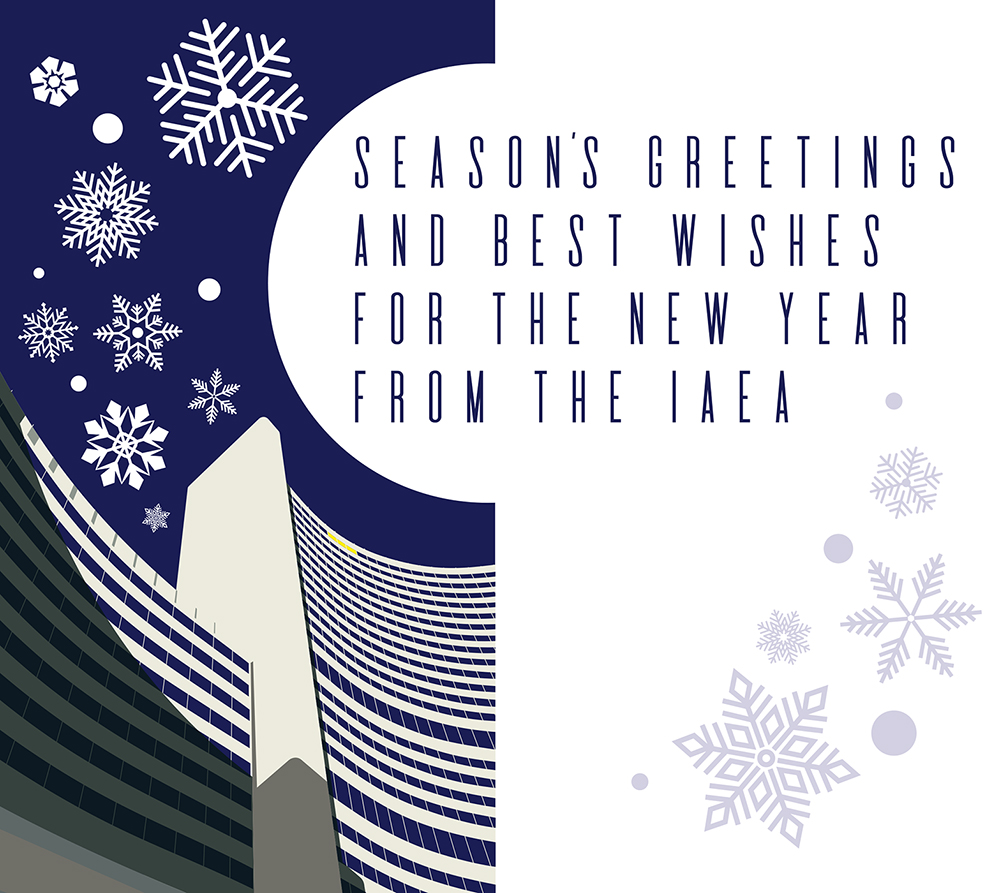 Distribution:koning@iaea.orgabhihere@gmail.comaloks279@gmail.comdbrown@bnl.govdraj@barc.gov.infukahori.tokio@jaea.go.jpganesan555@gmail.comgezg@ciae.ac.cniwamoto.osamu@jaea.go.jpj.c.sublet@iaea.orgjmwang@ciae.ac.cnkaltchenko@kinr.kiev.uakenya.suyama@oecd-nea.orgkimura.atsushi04@jaea.go.jpl.vrapcenjak@iaea.orgmanuel.bossant@oecd-nea.orgmasaaki@nucl.sci.hokudai.ac.jpmichael.fleming@oecd-nea.orgmmarina@ippe.runicolas.soppera@oecd-nea.orgn.otsuka@iaea.orgnrdc@jcprg.orgodsurenn@gmail.comogritzay@kinr.kiev.uaogrudzevich@ippe.ruotto.schwerer@aon.atpikulina@expd.vniief.rupritychenko@bnl.govs.okumura@iaea.orgsamaev@obninsk.rusbabykina@yandex.ruscyang@kaeri.re.krselyankina@expd.vniief.rusonzogni@bnl.govstakacs@atomki.mta.hustanislav.hlavac@savba.sksv.dunaeva@gmail.comtada@nucl.sci.hokudai.ac.jptaova@expd.vniief.rutarkanyi@atomki.huvvvarlamov@gmail.comv.zerkin@iaea.orgvidyathakur@yahoo.co.invsemkova@inrne.bas.bgyolee@kaeri.re.krzholdybayev@inp.kzDictionary 213 (Reaction types)Dictionary 213 (Reaction types)Dictionary 213 (Reaction types)Dictionary 213 (Reaction types)Thick target multiplicityThick target multiplicityThick target product yieldThick target product yieldOldNewOldNewMLTTTPYTTMTATDAPYATDAMTETDEPYETDEPZTTPPYPTTPPZATAPPYQTAPPY2TAEDictionary 26 (Unit families)Dictionary 26 (Unit families)OldNewPYTYLDCPYTAYDACPYT2YAECDictionary 213 (Reaction types)Dictionary 213 (Reaction types)OldNewGZNUGGZPNGPPYETDEPYQTAPPZATAPTD2TAEYAETAEDict.StatusCodeExpansionRemark*003MTRA2GERGSIGSI Helmholtzzentrum fuer Schwerionenforschung, DarmstadtThis memo003MTRA2SF JYVUniversity of Jyvaskyla, JyvaskylaThis memo003MTRA2SWTUBEUniversitaet Bern, BernThis memo003MTRA3AULCBRAustralian National University, CanberraEditorial003ATRA3INDCCMNat. Centre for Composit. Charact. of Mat., HyderabadThis memo003ATRA3INDIIRIndian Institute of Technology, RoparThis memo003MTRA3INDSAHSaha Institute of Nuclear Physics, KolkataThis memo005ATRAIMP/CSInt.Journal of Modern Physics, Conference SeriesThis memo005MTRAIMP/EInt.Journal of Modern Physics, Part EEditorial005ATRARPRJournal of Radiation Protection and ResearchThis memo006ATRACERN-PROC-CERN Proceedings (CERN-Proceedings-)This memo007ATRA69BIRMIN1st Conf.2 Body Prob.Nucl.Part.Phys., Birmingham 1969CP-F/020007ATRA79GRENOBWorkshop Nucl. Spectr. of Fiss. Prod., Grenoble, 1979CP-C/473007SOBS2009VARENN12th Int.Conf. on Nucl.React.Mechanism, Varenna,2009This memo016MTRACURVEData read from a curveThis memo023ATRAINTEFIntegration of excitation functionThis memo025MTRAP/MEVMUCSRparticles/(MeV muC sr)This memo025MTRAPRD/MUAHRproducts/micro-Ampere-hourThis memo025MTRAPRD/MUC/SRproducts/micro-Coulomb/srThis memo025MTRAPRD/MUCOULproducts/micro-CoulombThis memo025MTRAPRT/MAMINparticles/milli-Ampere-minuteThis memo025MTRAPRT/MUAHRparticles/micro-Ampere-hourThis memo025MTRAPRT/MUC/SRparticles/micro-Coulomb/steradianThis memo025MTRAPRT/MUCOULparticles/micro-CoulombThis memo026MINT1/T1/timeThis memo026MINTLlengthThis memo026DINTPYTthick target product yield (e.g. prd/muAhr)This memo026DINTPYT2thk targ.prod.yld/angle/en. (e.g. prd/muC/sr/MeV)This memo026DINTPYTAthk targ.prod.yld/angle (e.g. prd/muC/sr)This memo026MINTTTTactivity/chargeThis memo026MINTTTTEactivity/charge/energyThis memo026MINTTTYactivity/currentThis memo026MINTYAEproducts/angle/energy/projectileThis memo026AINTYAECproducts/angle/energy/chargeThis memo026MINTYDAproducts/angle/projectileThis memo026AINTYDACproducts/angle/chargeThis memo026MINTYDEproducts/energy/projectileThis memo026MINTYLDproducts/projectileThis memo026AINTYLDCproducts /chargeThis memo045MTRACHGFragment chargeCP-D/985045MTRAETAEtaCP-D/985045ATRAMASFragment massCP-D/985045ATRAMFQDifferential fission neutron multiplicityCP-D/985045MTRANUNuCP-D/985045MTRANUDNu delayedCP-D/985045SOBSNUFFragment neutronsCP-D/985113MTRAMFQDifferential fission neutron multiplicitiesCP-D/985113ATRANUFission neutron multiplicitiesCP-D/985113ATRAZAPMost probable charge or massCP-D/985207SOBSSEGRAVESegrave,The Three-Body Problem,Amsterdam 1970CP-F/020209ATRA12-MG-OXIMagnesium oxideThis memo209ATRA28-NI-OXINickel oxideThis memo209MTRA60-ND-CMPNeodymium compoundThis memo209ATRA91-PA-OXIProtoactinium oxideThis memo213MTRAAPMost probable massCP-D/985213MTRAAPAMost probable mass as a fn. of angleCP-D/985213MTRAAPPMost probable mass for given fragment energyCP-D/985213MTRAAPRMost probable mass at resonanceCP-D/985213DOBSCOAngular correlationThis memo213DOBSCOPPartial angular correlationThis memo213ATRACRPPartial cross section at resonanceThis memo213ATRACSGCross section for specific half-life groupThis memo213MTRAETANeutron yield (Eta)CP-D/985213MTRAETRNeutron yield (Eta) at resonanceCP-D/985213MTRAFYZFission mass or element yieldThis memo213DTRAGZYield for specific half-life groupThis memo213DTRAGZPPartial yield for specific half-life groupThis memo213MTRANAENeutron yield d/dAngle/dE'CP-D/985213ATRANGPPartial neutron yield for spec.half-life groupThis memo213MTRANUNeutron yield (nu-bar)CP-D/985213MTRANUANeutron yield dep.on angleCP-D/985213MTRANUDDelayed neutron yield (nu-bar delayed)CP-D/985213MTRANUENeutron yield dep.on sec.particle energyCP-D/985213SOBSNUFNeutron yield for fiss.fragmentsCP-D/985213ATRANUGNeutron yield for specific half-life groupThis memo213ATRANUNProbability for emission of N neutronsCP-D/985213MTRANUPPartial neutron yield (nu-bar)CP-D/985213MTRANURNeutron yield at resonanceCP-D/985213MTRAPNDelayed neutron emission probabilityCP-D/985213MTRAPNEDelayed neutron spect. from individ. precursorCP-D/985213MTRAPNPPartial delayed neutron emission probabilityThis memo213DTRAPYEProduct yield d/dAngleThis memo213DTRAPYQPartial product yield d/dAngleThis memo213DTRAPZAPartial multiplicity d/dAngleThis memo213ATRATAEDifferential thick target yield, d/dAngle/dE'This memo213ATRATAPPartial thick target yield, d/dAngleThis memo213DTRATD2Differential thick target yield, d/dAngle/dE'This memo213ATRATDEDifferential thick target yield, d/dE'This memo213DTRAYAEDouble-diff. multiplicity for thick targetThis memo213MTRAZPMost probable chargeCP-D/985213MTRAZPPMost probable charge for given fragment energyCP-D/985236MTRA,DA,*,LEGLeg.coef. d/dA=a(0)+Sum(a(L)*P(L)) for part. spec.This memo236DOBS,DA/CRLAngular correlationThis memo236DOBS,DA/CRL,*/*Angular correlation of particle pair specifiedThis memo236DOBS,DA/CRL,A/A/FFAngular correlation alphas/alphas/fiss.prod.This memo236DOBS,DA/CRL,A/FFAlpha to fission fragment angular correlationThis memo236DOBS,DA/CRL,A/GAlpha / gamma angular correlationThis memo236DOBS,DA/CRL,A/HFAlpha to heavy fragment angular correlationThis memo236DOBS,DA/CRL,FF/FFFragment to fragment angular correlationThis memo236DOBS,DA/CRL,N/DAngular correlation neutrons/deuteronsThis memo236DOBS,DA/CRL,N/FFNeutron to fission fragment angular correlationThis memo236DOBS,DA/CRL,N/PAngular correlation neutrons/protonsThis memo236DOBS,DA/CRL,N/T/ANeutron/triton/alpha angular correlationThis memo236DOBS,DA/CRL,P/A/FFAngular correlation protons/alphas/fiss.prod.This memo236DOBS,DA/CRL,P/DAngular correlation protons/deuteronsThis memo236DOBS,DA/CRL,P/P/FFAngular correlation protons/protons/fiss.prod.This memo236MTRA,FM/DA,,AL1/RSLeg.coef.of 1st kind for spin-pol.prob. * d/dA *(4pi/sigma)This memo236DOBS,KE/CRL,LF/HFTotal kinetic energy of light/heavy frag. pairThis memo236MTRA,MLT,*,TTThick target multiplicity of particle specifiedThis memo236MTRA,MLT,,TTMultiplicity for thick target,no.part./inc.This memo236MTRA,MLT,,TT/CHMultiplicity for thick target per elect. chargeThis memo236DTRA,MLT,N,TTNeutron multiplicity for a thick targetThis memo236MTRA,MLT/DA,,TTParticle multiplicity f.thick target d/dAThis memo236MTRA,MLT/DA,,TT/CHPart.mult.f.thick targ.d/dA per electric chargeThis memo236MTRA,MLT/DA,G,TTGamma multiplicity for thick target d/dAThis memo236MTRA,MLT/DA,G,TT/CHThick target gamma mult.d/dA per electric chargeThis memo236MTRA,MLT/DA/DE,,TTParticle multiplicity f.thick target d2/dA/dEThis memo236MTRA,MLT/DA/DE,,TT/CHPart.mult.f.thick targ.d2/dA/dE per elec.chargeThis memo236MTRA,MLT/DE,,TTParticle multiplicity f.thick target d/dEThis memo236MTRA,MLT/DE,,TT/NPDParticle multipl.f.thick target d/dE prob.dist.This memo236MTRA,MLT/IPA/DE,,TT/NPDMult.f.thick tar.d2/dA/dE in.ov.ang.ran.pro.dis.This memo236MTRA,NU/DE,,RREDiff. fiss. neutron mult.rel.to square root(E)This memo236DTRA,POL,,DSP/ASYSpin-spin asymmetry (antiparallel-parallel)This memo236ATRA,POL/DA,*,ASY/PPAsymmetry parallel/perpend of particle specifiedCP-M/038236MTRA,PY,,TTProd.yield for thick target,no.of nucl./inc.This memo236MTRA,PY,,TT/CHThick target product yield per electric chargeThis memo236MTRA,PY/DA,,TTDiff.product yield d/dA for thick targetThis memo236MTRA,PY/DA,,TT/CHThick target prod. yld. d/dA per electric chargeThis memo236MTRA,PY/DA/DE,,TTDouble-diff.product yield for thick targetThis memo236MTRA,PY/DA/DE,,TT/CHThick targ.prod.yld. d/dA/dE per electric chargeThis memo236MTRA,PY/DE,,TTDiff.product yield d/dE for thick targetThis memo236MTRA,PY/DE,,TT/NPDDiff.prod.yield d/dE f.thick target prob.dist.This memo236MTRA,PY/IPA,,TTProd.yield d/dA f.thick target,int.ang.rangeThis memo236MTRA,PY/IPA/DE,,TTProd.yield d/dA/dE  f.thick target,int.ang.rangeThis memo236MTRA,SPC/DAGamma spectrum as function of angleThis memo236MOBS,TTY/MLTOutg.part.mult.f.thick tgt,fct.of beam curr.This memo236MOBS,TTY/MLT/DA,GThick targ.mult.d/dA,fct.of beam curr., for gThis memo236MOBS,TTY/MLT/DA/DEThick target mult.d/dA/dE,fct.of beam currentThis memo236MOBS,TTY/PYThick-target prod.yld(fct.of inc.beam curr.)This memo236MOBS,TTY/PY/DAThk-targ.prd.yld(fct.of inc.beamcurr.)d/dAThis memo236MOBS,TTY/PY/DA/DEThk-targ.prd.yld(fct.of inc.beamcurr.)d/dAdEThis memo236MTRACHG,FYTotal element yield of fission productsThis memo236ATRACHG/TER,FYTotal element yield of fiss.prod.,ternary fiss.CP-D/984236ATRACHG/TER/CRN,FYTotal element yield of ternary fission product pair specifiedCP-D/984236MTRADL/GRP,NUDelayed neutron yield for given half-life groupThis memo236MTRADL/GRP,SIGCross sect.of delayed prod.f.gvn.half-life grp.This memo236MTRADL/GRP,SIG,NDel.neutron emiss.cs for given half-life groupThis memo236MTRADL/GRP/PAR,NUPartial del.neutron yld.for gvn half-life groupThis memo236DOBSIND,FY/CRLIndependent yield of correlated fragment pairsThis memo236DOBSIND,FY/CRL,LF/HFIndep.yield of correl.light/heavy fragm.pairsThis memo236SOBSM-,SIGCross section, excluding isomeric transitionThis memo236SOBSM-,TTY,,EOBEOB thick target yield excl.isom.transitionThis memo236SOBSM-,TTY,,PHYPhysical thick target yld., excl.isom.transitionThis memo236SOBSM-,TTY,,SATSaturation thick target yld., excl.isom.transit.This memo236MTRANUM,NUProbability for emission of N neutronsCP-D/985236DOBSPAR,DA/CRLAng.correl. of particle pair spec., partialThis memo236DOBSPAR,DA/CRL,*/*Ang.correl. of particle pair spec., partialThis memo236DOBSPAR,DA/CRL,A/AAlpha / alpha angular correl.,partial reactionThis memo236DOBSPAR,DA/CRL,A/GAlpha / gamma angular correl.,partial reactionThis memo236DOBSPAR,DA/CRL,A/HE6Alpha / He-6 angular correl.,partial reactionThis memo236DOBSPAR,DA/CRL,D/ADeuteron/alpha angular correl.,partial reactionThis memo236DOBSPAR,DA/CRL,G/GGamma/gamma angular correl., partial reactionThis memo236DOBSPAR,DA/CRL,G/NGamma/neutron angular correl., partial reactionThis memo236DOBSPAR,DA/CRL,G/PGamma/proton angular correl., partial reactionThis memo236DOBSPAR,DA/CRL,N/PNeutron/proton angular correl., partial reactioThis memo236MTRAPAR,MLT,*,TTPartial multiplicity of part.spec.f. thick targ.This memo236MTRAPAR,MLT,,TTPartial thick target multiplicityThis memo236MTRAPAR,MLT,,TT/CHPartial thick target mulit. per electric chargeThis memo236MTRAPAR,MLT,G,TT/CHPtl.thick target gamma mult.per electric chargeThis memo236MTRAPAR,MLT/DAPartial multiplicity d/dAThis memo236MTRAPAR,MLT/DA,*Partial multiplicity d/DA for particle specifiedThis memo236MTRAPAR,MLT/DA,,TT/CHPtl.thick target mult. d/dA per electric chargeThis memo236MTRAPAR,MLT/DA,G,TT/CHPtl.thick targ.gam.mult.d/dA per electric chrg.This memo236DTRAPAR,NUPartial yield of neutronsThis memo236DTRAPAR,PY,*,TTProduct yield for thick target for part.spec.This memo236MTRAPAR,PY,,TTPartial product yield for thick targetThis memo236ATRAPAR,PY,,TT/CHPartial product yield for thick target per electric chargeCP-F/021236MTRAPAR,PY/DAPartial diff.product yield d/dAThis memo236MTRAPAR,PY/DA,,TTPartial diff.product yield d/dA for thick targetThis memo236MTRAPAR,PY/DA,,TT/CHPtl.dif.prod.yld.d/dA for thick targ.per e.chrg.This memo236MTRAPAR,PY/DA,GPartial diff.product yield for gammasThis memo236MTRAPAR,PY/IPA,,TTPtl.prod.yld. d/dA for thick targ.,int.ang.rangeThis memo236MOBSPAR,TTY/MLTPartial thick target mult. as fct.of beam curr.This memo236MOBSPAR,TTY/MLT,GThick targ.multiplicity,fct.of beam curr., for gThis memo236MOBSPAR,TTY/MLT/DAPartial thick target mult.d/dA,fct.of beam curr.This memo236MOBSPAR,TTY/MLT/DA,GThick targ.mult.d/dA,fct.of beam curr., for gThis memo236MOBSPAR,TTY/PY/DAPtl.Thk-targ.prd.yld(fct.of inc.beamcurr.)d/dAThis memo236SOBSPAR/M-,DA,GAng.distr.of discrete gammas excl.isom.trans.This memo236DOBSPR,CRL,N/NAngular correlation of prompt fission neutronsThis memo236DOBSPR,DA/CRL,N/NAngular correlation of prompt fission neutronsThis memo236ATRAPR,FY/TKEYield of promopt fission particles at given TKECP-S/004236DOBSPR,KE/CRL,N/HFEnergy correl. neutron / heavy fission fragmentThis memo236DOBSPR,KE/CRL,N/LFEnergy correl. neutron / light fission fragmentThis memo236MTRAPR,NU/DE,,RREPrompt neut.spect. relative to square root(E)This memo236MOBSPR,NU/DE,,RTEPrompt neut.spect. relative to square root(E)This memo236MTRAPR,NU/TKEPrompt neut.mult.for a given tot.kin.energyThis memo236ATRAPR/FRG,FY,GYield of prompt fission gammas from the fragment specifiedCP-S/004236MTRAPR/FRG,NU/TKEMult.of pr.neut.from the frag.spec.at given TKEThis memo236MTRAPR/NUM,NUProbability for emission of N prompt neutronsCP-D/985236DOBSPR/PAR,DA/CRL,N/NAng.correl.of prompt fiss.neutr.of certain en.This memo236MTRAPR/PAR,NUPartial prompt neutron yield (nu-bar)This memo236DOBSPRE,FY/CRLPrimary fiss.prod.yield of correl.frag. pairsThis memo236DOBSPRE,FY/CRL,LF/HFYield of correl.primary light/heavy fragm.pairsThis memo236DOBSPRE,KE/CRL,LF/HFTotal kinetic energy of primary frag. pairThis memo236DOBSPRE/TER,AKE/CRL,A/FFAv.kin.en.of tern.alphas corr.w.pr.fragm.energyThis memo236DOBSPRE/TER,KE/CRL,FF/AEnergy correlation prim.fragment/tern.alphasThis memo236DOBSPRE/TER/PAR,FY/CRL,A/FFYield of alphas of giv.en.corr.w.pr.fragm.energThis memo236DOBSSEC,FY/CRLPost-neutron-emiss.yield of correl.fragm.pairsThis memo236SOBSSEC/CHN,FYPre-delayed-neutron chain yieldThis memo236SOBSSEC/CHN,FY/DEPre-delayed-neutron chain yield d/d(kin. en.)This memo236DOBSSEQ/PAR,DA/CRL,N/HE2Partial ang.correl.neutrons/He2,spec.reac.seq.This memo236MTRASL,POL/DA,*,ANATensor analyzing power, A(xz)/dA(*)This memo236DOBSTER,DA/CRL,G/A,LEG/RSLg.cf.4pi/Sig d/dA=Sum(a(L)P(L))cor.a/g,tern.f.This memo236DOBSTER,DA/CRL,G/A,RSDAng.corr.gammas/alphas rel.90 deg., tern.fiss.This memo236DOBSTER,DA/CRL,G/LCP,LEG/RSLg.cf.4pi/Sig d/dA=Sum(a(L)P(L))cor.g/lcp,tern.This memo236DOBSTER,DA/CRL,G/LCP,RSDAng.corr.gammas/light c.p.rel.90 deg.,tern.fissThis memo236DOBSTER,FY/CRL,*/*F(particle)/(fragment) correl., ternary fissionThis memo236DOBSTER,FY/CRL,*FFrag.given/(fragment) correl., ternary fissionThis memo236DOBSTER,FY/CRL,AFragment given/alpha correl., ternary fissionThis memo236DOBSTER,FY/CRL,FF/FFFragment/fragment correl., ternary fissionThis memo236DOBSTER,FY/CRL,HCPFragm.gvn/heavy charged partl.corr.,tern.fiss.This memo236DOBSTER,FY/CRL,HF/LFHeavy frag./light frag.ang.correl.,tern.fissionThis memo236DOBSTER,FY/CRL,LCPFragm.gvn/light charged partl.corr.,tern.fiss.This memo236DOBSTER,FY/CRL,LCP/HFLight chgd prt./heavy frag.corr.,tern.fiss.This memo236DOBSTER,FY/CRL,LCP/LFLight chgd prt./light frag.corr.,tern.fiss.This memo236DOBSTER,FY/CRL,LF/HFLight frag./heavy frag.correl.,tern.fissionThis memo236SOBSTER/CHG,FYTotal element yield of fiss.prod.,ternary fiss.CP-D/984